 UUSD BOT Business Meeting Minutes-  September 27,  2023Attendees in person:  Paul Barnette, Kent Sprunger,  Carol Huckabee, Jane Miller, Beth Law, Richard Wheeler, Rev. Heather Rion Starr,  Jean Charles, Gary Schmidt, Charles Bittner, Don Peterson, Via Zoom:  Ron Schaeffer Check InsChalice Lighting and Reading Call to Order- Paul Barnette called the meeting to order at 3:15 PM. Approval Agenda-  Beth Law moved to approve the proposed agenda and Carol Huckabee seconded the motion.  The vote was unanimous to approve the proposed agenda. Items for Action:  Review/Approve the September 5, 2023 planning meeting minutes- No revisions or edits were made to the minutes. Beth Law made a motion to approve the minutes, with Carol Huckabee seconding the motion. The vote was unanimous to approve the minutes. Review/Approve August EOM Financial Documents-  Kent Sprunger reported that 31% of the fiscal year budget income has been received, with 13% of expenses incurred.   Also, pledge statements will be sent out through Breeze, showing the months of January- September 2023 (not just this fiscal year).    Also, quarterly  expense reports will be provided to committees.                                                     Kent is working with the Communications committee to establish on-line giving. There will be an imbedded Breeze page on the website.  Jane Miller moved to approve the August EOM financials, with Beth Law seconding the motion. 	  The vote was unanimous to accept the reports.                                                                                                                                                                                       Items for Discussion:Update on Memorial Garden- Richard Wheeler stated that a communal marker plaque will be placed in the garden to memorialize UUSD members and friends.  There will be a fee of $200 to cover the cost of engraving, maintenance,  and future enhancement of the garden.   The garden will fall under the Landscape sub-committee and the reserve fund will be changed to “Chalice Memorial Garden Fund”.   Maintenance of the garden will be part of the Landscape budget. Question- will there be a limit to the number of plaques for one name? Richard will ask Margaret Keefe and Linda DeFeo if there should be one plate.   (Action: Richard). Governance Bylaws Review Update and Next Steps- Paul stated that the Governance Review Team has completed the review of UUSD bylaws.  The October 10th BOT planning meeting will be in person and solely for the purpose of reviewing the draft bylaws for approval.  After BOT approval, a special meeting will be scheduled for the congregation to approve the final copy.   Parking Lot Issues- Kent Sprunger stated that we need to prioritize a list of what we want to focus on as a board.  The list includes the following:Staffing prioritizationOverall Stewardship Management- thinking more than pledge campaign. How do we engage for commitment of resources from the congregation? Need for Stewardship Committee?Review of committee succession issues and proposals Update Board Policy Manual - woefully out of date and removed from online access until updated. Is the GRT looking at the manual?Prioritization of Vision Taskforce actions - pending Taskforce output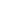 Discussion of Article II Rewrite Next Steps- Ron Schaeffer and Charles Bittner requested a special congregation-wide meeting to discuss the UUA Article II rewrite.  The purpose would be to inform the congregation of what is going on at the UUA level so that it can be better understood. It was stated that such a meeting could be unifying and allow others to understand where the UUA is headed.  The Board was requested to call a directed meeting with an agenda to encourage members to attend. It was noted that Mac Goekler is planning an informational meeting after UUA incorporates revisions approved at General Assembly.   The Board was asked to vote for a special congregational meeting per the UUSD bylaws Article 5.2, to discuss the proposed UUA Article II rewrite and for the purpose of constructive and unifying conversation. This would occur within 90 days.  Kent Sprunger made the motion, with Carol Huckabee seconding the motion for a vote.  No BOT member voted to approve. Paul Barnette stated that Adult Faith Exploration (AFE) could be asked to consider ways to discuss the Article II rewrite. There is currently no chair of AFE.  Start time for the fourth Wednesday business meetings are changed from 3:00 PM to 3:30 PM. Jane will notify Sandy to change the calendar.  There will be one November BOT meeting (planning)- November 14th from 10:00 am- noon.    Next planning meeting scheduled for Tuesday, October 10, 2023 at 10:00 AM (in person).  Meeting Adjourned at 5:33 PM.  Respectfully submitted, Jane MillerBOT Secretary